附件1：山东省“技能兴鲁”职业技能大赛——钢结构建造技能竞赛技术标准一、理论竞赛内容及要求1.理论竞赛以闭卷方式，采用计算机无纸化考试系统进行，竞赛时间为60分钟。2.竞赛内容：涵盖智能建造、装配式建造、焊接材料、焊接工艺、焊接器械等方面的知识，考试题库另行公布。3.考试题目类型及配分：判断题50题(每题0.8分)、单项选择题50题(每题0.8分)、多项选择题20题(每题1分)。二、实际操作竞赛项目及要求实际操作竞赛为2个项目，如表1、图1所示。表1  实际操作竞赛项目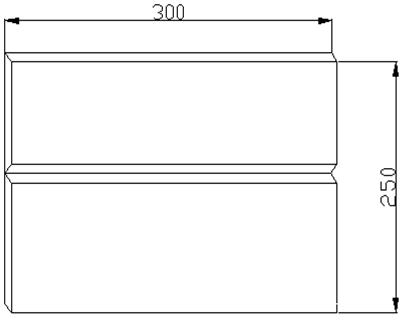 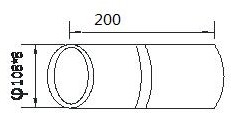 项目1 板对接2G						           项目2 管对接5G图1 竞赛项目图示实际操作竞赛在竞赛指定赛场完成，竞赛时间为100分钟，包括打磨、组对、焊接、清理、休息、饮水、上洗手间的时间。参赛选手在规定时间内未完成竞赛项目时，最长可以允许给予10分钟的延时，超过10分钟应立即停止操作。对超过竞赛时间，按表4规定扣除相应分数。三、材料、设备及工具本次竞赛指定使用焊材及焊机厂家如表2所示，竞赛所用钢材试件、焊接材料、气体等由竞赛承办单位提供。表2 竞赛指定用的焊材、设备厂家及规格型号参赛选手允许自备的工具：面罩、手套、锤子、凿子、锉刀、钢丝刷、砂纸、焊缝检验尺、钢直尺、钢角尺、游标卡尺、水平尺、活动扳手、钢锯条、手电筒、劳动防护用品、直磨机及角磨机。四、竞赛抽签规则1.在裁判长的领导下，赛务组组织进行抽签。2.为方便参赛证件制作、发放，选手参赛证号在赛前按照一定规则进行绑定。3.抽签分为参赛单位抽签顺序号抽取和实际操作工位（理论竞赛座位）抽签顺序号抽取。工位（座位）在竞赛开始前30分钟抽取，场次（第一场为A组、第二场为B组、第三场为C组、第四场为D组）加工位号是参赛选手试件的密码号。4.抽签时间、地点见《赛务指南》。5.抽签由裁判长主持，具体程序为：（1）由各领队按照各参赛单位报名顺序依次抽取本单位抽签顺序号。（2）由各参赛选手按照（1）的抽签顺序结果，依据各单位参赛选手参赛证号由小到大的顺序，持本人身份证依次上场抽取本人的工位（座位）抽签顺序号。（3）为了节省时间，两名选手同时上场，一名抽签时另一名由赛务组裁判员检查核对选手身份证进行准备。（4）选手抽签完成后，工作人员及时打印出抽签单，并由监考组裁判核对抽签单的信息是否完整无误。由工作人员盖章并在分割线处裁成两份，一份交选手作为参赛考试凭证，一份赛务组存底。五、理论竞赛规则1.参赛选手在考试前30分钟，凭身份证、参赛证和抽签单在竞赛场地指定位置进行检录，按照理论竞赛座位抽签顺序号依次抽取座位号。2.选手按照座位号的顺序在引导人员的带领下持证进入考场，对号入座，并将身份证、抽取的座位号放在桌面右上角，由监考裁判员查验。3.选手迟到10分钟以上时，不得入场，按自动弃权处理；考试时间结束后方可提交试卷，不得提前交卷离开考场，不得在考场周围喧哗、逗留。4.选手不得携带除抽签单、身份证以外的手机、电子产品等任何物品进入考场。5.选手应根据监考裁判的提示，启动考试系统客户端，按要求录入选手证号等有关信息。监考裁判发出开始考试的时间信号后方可开始答题，否则按违纪处理。6.考试期间，选手遇有问题应向监考裁判举手示意，由监考裁判负责处理。裁判员对涉及到考题的问题不得有任何解释和暗示行为。7.选手应按照计算机软件考试系统的要求答题并保存答题结果，未按照要求进行登录、答题、保存、交卷的，考试系统将不能正确记录信息，后果由选手承担。8.选手必须独立完成试卷答题，保持考场安静，严禁相互讨论、窥视他人试卷等舞弊行为。选手违规、作弊、弃权，其理论考试成绩计为0分。9.考试时间结束，计算机系统将中止考试系统，请选手提前做好交卷准备。答题结束，选手依次有序离开考场。10.选手应服从管理，接受监考裁判的监督和检查。11.考场内除指定的监考裁判外，包括新闻宣传人员等在内的其他人员须经组委会同意并佩戴相应的标志方可进入。六、实际操作竞赛规则（一）赛场规定1.参赛选手应在竞赛前20分钟，凭参赛证、竞赛抽签单在竞赛场地指定位置进行检录，并按照工位抽签顺序号依次抽取实际操作工位，并在登记表上签字确认。2.参赛选手不得携带除竞赛抽签单、身份证及规定的“参赛选手允许自备的工具”以外的任何物品进入考场。竞赛期间，选手不得相互借用工具。3.进入考场后，参赛选手应按照实际操作工位抽签单进入指定工位，并检查下列事项：（1）焊机是否完好。（2）焊材是否齐全。（3）试件上的钢印号是否与选手的场次加工位号（A、B、C、D）是竞赛场次号、01—18是工位号；第一场试件钢号为A01-A18、第二场为B01-B18、第三场试件钢号为C01-C18、第四场试件钢号为D01-D18）一致。（4）试件尺寸偏差。4.检查无误后，与监考裁判共同签字确认。试件一般不予调换，若有异议，由裁判长决定是否调换。5.参赛选手应准时参赛，开赛迟到30分钟以上者不得入场，按自动弃权处理。6.监考裁判发出开始竞赛的时间信号后，参赛选手才可进行操作。7.竞赛期间，参赛选手应严格按照规定穿戴好劳保防护用品，并严格遵守安全操作规程，接受裁判员、现场技术服务人员的监督和警示，确保设备及人身安全。8.参赛选手要严格按赛会发放的材料和指定的规格进行操作。9.参赛选手必须独立完成所有项目，保持赛场安静，严禁喧哗和相互讨论。10.参赛选手只能在竞赛配发的专用试板上进行试焊，不准在工位配备的工装夹具上试焊工艺参数。11.由于停电等不可抗拒因素影响工作时，选手提出，经裁判长核实情况后裁决。12.竞赛过程中，允许选手休息、饮水、上洗手间，但在离开考场期间，其耗时一律计算在操作时间内。13.选手在竞赛过程中如发现问题，应立即向裁判员反映，得到裁判员同意后方可暂停竞赛，否则时间照计。14.竞赛过程中，裁判员对每名选手的各道工序应认真填写竞赛监考记录。15.裁判员及赛场工作人员与参赛选手只能进行有关工作方面的必要联系，不得进行任何提示性交谈。其他允许进入赛场的人员，一律不准与参赛选手交谈。任何在赛场的人员，不得干扰参赛选手的正常操作。发现裁判营私舞弊，应立即停止其工作，并将情况通知竞赛组委会按程序做出处理。16.除当场次的参赛选手及指定负责该场次的裁判员、工作人员外，有关领导及新闻宣传人员应在组委会负责人陪同下进入赛场。进入赛场人员均须佩戴规定的标志并遵守赛场纪律，其他人员一律谢绝进入赛场。17.竞赛期间，参赛选手应爱护赛场设备，不得人为损坏设备并及时关闭不使用的设备。18.操作完成时，选手应举手示意裁判记录竞赛实际时间，以备成绩相同者排序需要。19.竞赛结束，选手清扫工位，关闭电源、气源，整理完自带工器具等离开考场，不得在考场逗留，围观其他选手操作。（二）实际操作规定1.试件组对和上架固定规定（1）试件组对前打磨规定：所有试件的坡口侧正反面20mm范围内允许打磨，其余部位不允许打磨。（2）组对时试件的间隙、钝边、反变形，均由参赛选手自定。（3）试件定位焊采用与正式焊接相同的焊接方法和焊接材料。板对接定位焊在正面坡口内的两端，定位焊每段长≤15mm，对接板两端不允许加引弧板和引出板。（4）管对接定位焊在正面坡口内，定位焊数不得超过三点，每段长度≤15mm。（5）试件在组对过程中出现问题，由选手自己修复，不得调换。（6）两组试件必须一次组对完成后，方可上架操作，试件焊接顺序由选手自定。（7）试件上架固定时，管试件定位焊不准在仰焊位置（即5－7点钟位置）。试件定位焊超出规定长度，由选手自己修复到规定长度，否则该试件判为0分。（8）上架固定时试件钢印号的放置位置规定如下：板对接2G试件在焊缝上端试件中间位置；管对接5G试件在非夹持端试件端部12点位置。（9）每个试件上架固定完成，举手示意裁判按照规定检查确认。（10）裁判对每名选手的各道工序应认真填写竞赛监考记录，对认可合格的应签上名，对不符合组对和上架固定规定的应通知选手重新组对。未经裁判检查合格认可的上架固定试件，选手擅自焊接的，该试件判为0分。2.施焊操作规定（1）所有试件均采用单面焊双面成形完成。（2）焊接过程中，试件不准取下、移动或改变焊接位置。如遇清理焊缝使试件移位，应在裁判监督下恢复原位。（3）板对接焊采用一个方向焊接，不得由中间向两端焊或由两端向中间焊，其余层数的方向和打底焊的方向要一致。（4）管对接焊采用两半圆自下而上焊接。（5）违反上述规定，该试件判为0分。3.参赛选手不得在试件上留下任何标记，否则该试件判为0分。4.试件应保证在自由状态下焊接，不得采用锤击、浇水等方式改变试件焊接变形。5.施焊过程中，若试件焊接失误不予补发，但允许选手在竞赛时间内自行手工修复，焊缝的正、反表面不准修复补焊。6.打磨及焊缝清理规定（1）试件焊接过程中允许使用打磨工具，但焊接完成后的背面根部焊道和盖面焊道表面不得破坏，对于有明显打磨的，该试件判为0分。（2）竞赛完毕，选手应认真清理试件表面的焊渣、飞溅，焊缝表面可用钢丝刷清理，但不能破坏试件焊缝的原始成形。（3）清理好的试件交监考检查，如未清理干净，监考应提示并监督选手返工。7.对清理好的试件，由工作人员会同监考、选手在指定区域内将试件封号，在竞赛监考记录上双方签字后，试件由监考组交保密组进行编码。七、评分细则1．项目配分（1）青年组理论成绩满分为100分，占总成绩40%，实际操作单项满分为100分，各占总成绩30%。（2）中年组实际操作单项满分为100分，各占总成绩50%，详见表3。表 3 焊工操作技能竞赛配分表2.延长实际操作时间的扣分规定见表4。表4 焊工操作延时扣分表注：延长时间的扣分均摊到各项目上扣除。3.理论考试评分标准：理论试卷由计算机随机确定，答题完毕由计算机给出成绩。4.实际操作项目评分标准（1）板对接评分标准板试件两端各20mm范围内不评分，对其余全长焊缝进行正、反面外观检查及射线无损检测。（2）管对接评分标准焊缝全长正、反面进行外观检查和射线无损检测。八、成绩评定规则1.裁判组负责参赛选手的成绩评定工作。2.理论考试成绩由计算机考试系统随机生成，选手当场确认，后台打印存档。3.实际操作成绩由外观成绩、射线检测成绩、监考记录违规扣分和延时记录扣分汇总合成。4.参赛选手必须参加所有竞赛项目，最终名次依据理论和实际操作项目得分总和排定。当得分总和相同时，按照如下顺序依次进行排名：（1）实际操作项目总得分高者排名靠前。（2）当（1）依然相同时，以实际操作时间短者排名靠前。（3）当以上均不能确定时，由裁判长进行裁定。5.团体成绩排名以该参赛队选手个人总成绩之和累计评分，累计总成绩相同时，以累计实际操作成绩高者名次在前，若仍不能分出先后，则取相同名次。九、申诉与仲裁（一）申诉1.当参赛选手对裁判的判罚有异议时，可提出申诉。2.参赛选手的申诉必须由本代表队领队在所申诉事件发生3小时内以书面形式向竞赛监察仲裁组（组委会）提出，申诉单需按照相关附件的格式和内容填报。（二）仲裁1.监察仲裁组（组委会）负责受理选手的申诉，并将处理意见在3小时内以书面形式送达提出申诉的领队及当事人。申诉处理单需按照相关附件的格式和内容填报。2.监察仲裁组（组委会）的裁决决定为最终裁决。附件22022年山东省“技能兴鲁”职业技能大赛——钢结构建造职业技能竞赛省级决赛分配名额说明：省级决赛东道主城市参赛名额适当增加。竞赛项目焊接位置材质试件规格（mm）焊接方法焊材型号及规格（mm）V形坡口角度板材对接2GQ235B300×125×10（一对）GMAWER50-6	Ф1.2单侧：31±1°管材对接5G20#Ф108×8×100（一对）SMAWE4303	Ф2.5、Ф3.2单侧：31±1º焊材厂家焊条焊条焊丝焊丝焊材厂家牌号型号牌号型号天津金桥焊材集团有限公司J422E4303Ф2.5、Ф3.2JQ.MG50-6ER50-6 Ф1.2焊接设备厂家焊接设备型号焊接设备型号焊接设备型号焊接设备型号山东奥太电气有限公司CO2 气体保护焊机：NBC-350手工焊条电弧焊焊机：ZX7-400sdCO2 气体保护焊机：NBC-350手工焊条电弧焊焊机：ZX7-400sdCO2 气体保护焊机：NBC-350手工焊条电弧焊焊机：ZX7-400sdCO2 气体保护焊机：NBC-350手工焊条电弧焊焊机：ZX7-400sd项目外观检查射线探伤单项总分理论成绩计算机考试计算机考试100分板材对接 2G 位置GMAW50分50分100分管材对接 5G 位置SMAW50分50分100分名称竞赛规定时间（分钟）选手完成时间（分钟）评分焊工100每超一分钟扣2分焊工100＞110立即停止工作，总分扣20分序号城市参赛队伍名额（队）参赛选手数量（人）1济南282青岛283淄博144枣庄145东营146烟台147潍坊148济宁249泰安1410威海1411日照1412临沂2413德州1414聊城1415滨州1416菏泽14合计合计2080